Контрольная №2 «Расчет электрических цепей переменного тока»Выполнить расчеты в MathCAD'e или MatLabe на ваш выбор, Multisim (моделирование). Обе части сдаются за один разРассчитать однофазную электрическую цепь с последовательным соединением элементов. В электрической цепи переменного тока имеет место резонанс напряжений см. рис. при частоте питающего тока f. Определить показания вольтметра на зажимах катушки индуктивности, активное  и индуктивное  сопротивления катушки, показание ваттметра W, реактивную мощность  катушки индуктивности, емкость С конденсатора, индуктивность  и коэффициент мощности катушки. Построить векторную диаграмму тока I и напряжений в цепи. Показания вольтметра Uc, включенного на зажимы конденсатора С, напряжение U, приложенное к цепи и показание амперметра А приведены в таблице.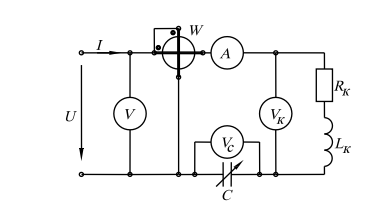 U, ВUc, ВI, A10602